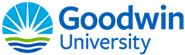 GOODWIN UNIVERSITY EDUCATIONAL SERVICES, INC. Meeting of the Board of Directors- Wednesday, July 14, 2021 – 4:00 pm  Virtual meeting (due to COVID-19)  The meeting was called to order at 4:01 pm by Maria Ellis.Members present- Adam Jeamel, Martin D’ Eramo, Andy DiFatta, Ed Casares, Ethan Foxman, Frank Amodio, Jeffrey Hoffman, Jackie Jacoby, John Walters, Judy Resnick, Julio Maturana, Kevin Armata, Maria Ellis, Mark Scheinberg, Mary Ann Hanley, Megan Mehr, Ron Angelo, and Se-Min Sohn, Phil Fox, Molly Louden, Alvin Thompson, and Larry GoldbergMembers absent- Michelle Bush, Ray Madorin, Wilfredo NievesStaff Present- Eddie Meyer, Bryant Harrell, Danielle Wilken, Dan Noonan, Todd Andrews, Jean White, Rich McCarty, Melissa Quinlan, Tyrone Black, Alyse Marion, Sal Menzo, Jana Damm1. Confidentiality Reminder2. Public Participation No Public comment. 3. Introduction of Superintendent- Dr. Salvatore MenzoTodd introduced Sal Menzo, Superintendent of Goodwin Magnet Schools. 4. Approval of MinutesMinutes were reviewed by Board as a group. Jacky Jacoby motioned to approve the minutes of September 16th, 2020. Ethan Foxman seconded the motion. Motion was passed unanimously. 5. Business Requiring Action a. Resolution GUES 21-01 –Approve the FY 2021-22 Riverside Magnet School budget, to authorize the President to file related state grant applications, to invoice local districts for student tuition, and to authorize the superintendent of Goodwin University Magnet Schools to conduct business on behalf of Goodwin University Educational Services, Inc., and Goodwin University Magnet Schools, Inc.Jackie Jacoby motioned to approve Resolution GUES 21-01. Megan Mehr seconded the motion.Motion passed unanimously.b. Resolution GUES 21-02 – Approve the FY 2021-22 Connecticut River Academy budget, to authorize the President to file related state grant applications, to invoice local districts for student tuition, and to authorize the superintendent of Goodwin University Magnet Schools to conduct business on behalf of Goodwin University Educational Services, Inc., and Goodwin University Magnet Schools, Inc.Jackie Jacoby motioned to approve Resolution GUES 21-02. John Walters seconded the motion. Motion passed unanimously. 6. Other Business None7. Please SAVE the DATE for possible future board meeting in 2021		Sept. 22, 20218. Adjournment  Megan Mehr motioned to adjourn. Ethan Foxman seconded the motion. Motion passed unanimously.  	Meeting adjourned at 4:14 pm. -Meeting minutes recorded by Jana Damm 